Português – interpretação de texto	Lendo o texto a seguir, você conhecerá um fato muito interessante realizado por um cachorro.Cão vira herói ao salvar dono de incêndio.	Um cão virou herói ao salvar seu dono de um incêndio no Estado americano do Alasca. O homem ficou preso em uma casa em chamas e não conseguia sair.	Quando o pastor-alemão de 5 anos percebeu que ele precisava de ajuda, percorreu mais de 8 km e encontrou um carro policial. O animal mostrou o caminho até a propriedade.	Os bombeiros chegaram a tempo graças à coragem do cão, que não tinham nenhum treinamento. O pastor ganhou medalha e osso como recompensa. O dono teve queimaduras no rosto.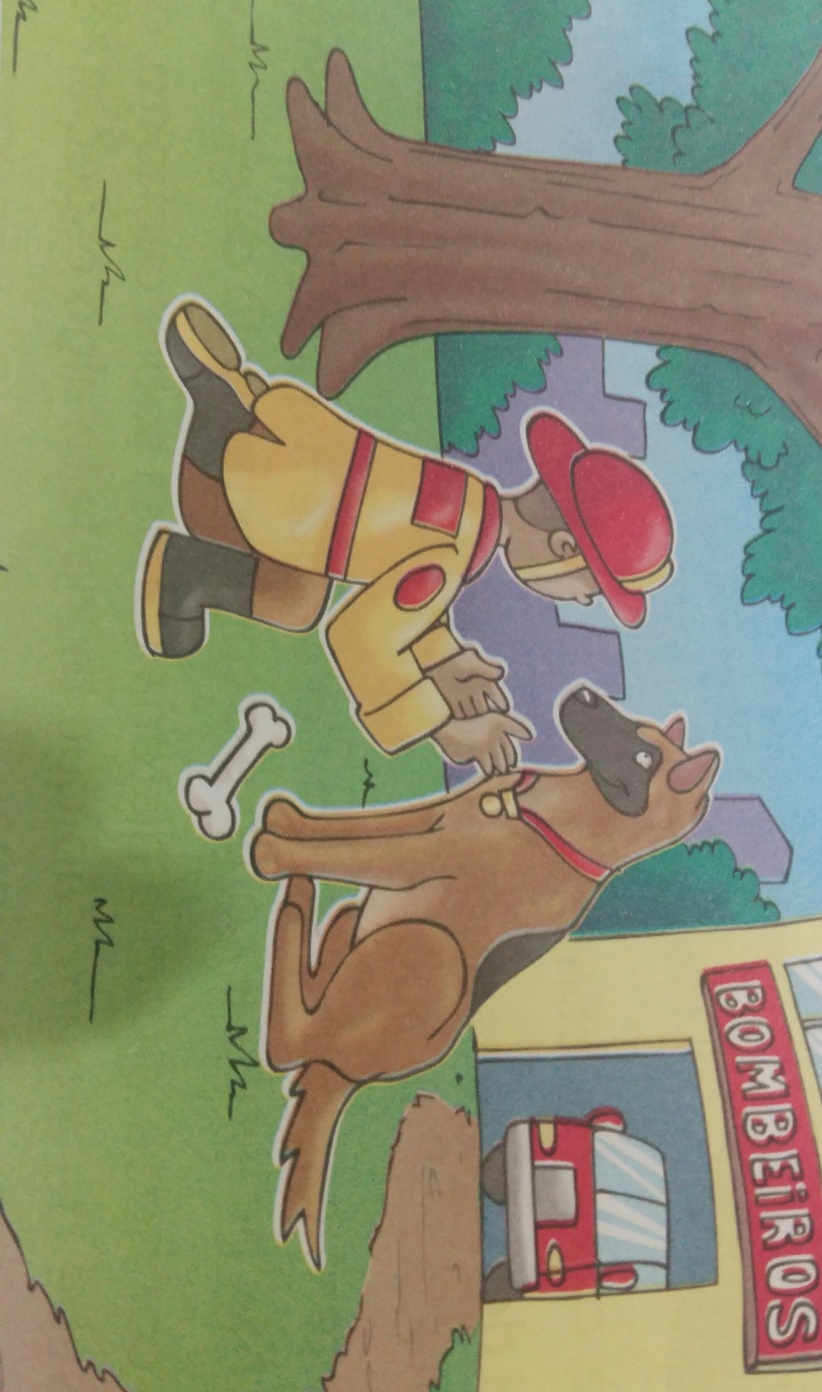 		Disponível em : http:// entreterimento.r7.com /bichos/notícias/Acesso em:4 de agosto.2010.Interpretação oral:O texto “ Cão vira herói ao salvar dono de incêndio” é uma notícia. Ela foi retirada de um veículo de comunicação. De que veículo se trata?Em que outros veículos de comunicação encontramos notícias?Interpretação escrita:Como você viu, o texto lido é uma notícia. Assinale as alternativas que se referem às características de textos desse gênero.(     ) Relatam um acontecimento real, ou seja, um fato.(     ) Começam com a expressão “” Era uma vez”.(     ) Narram uma história imaginária.(     ) Relatam um fato do interesse das pessoas.(     ) Informam o leitor sobre algo.(     ) São escritos com uma linguagem  clara e fácil de se entender.Qual é o fato narrado pela notícia?Resposta: Quem foi o principal envolvido no texto?Resposta: Onde o fato ocorreu?Resposta: O que o animal fez para salvar o dono?Resposta: Como é chamado uma pessoa que escreve uma notícia?Resposta: Em sua opinião, esse profissional pode inventar as notícias. Por quê?Resposta: No texto, algumas palavras e expressões foram empregadas para referir ao cachorro. Veja.      Cite outros termos, além desses, que o autor poderia ter usado para se referir ao cão.            Resposta: 